Our School Councillors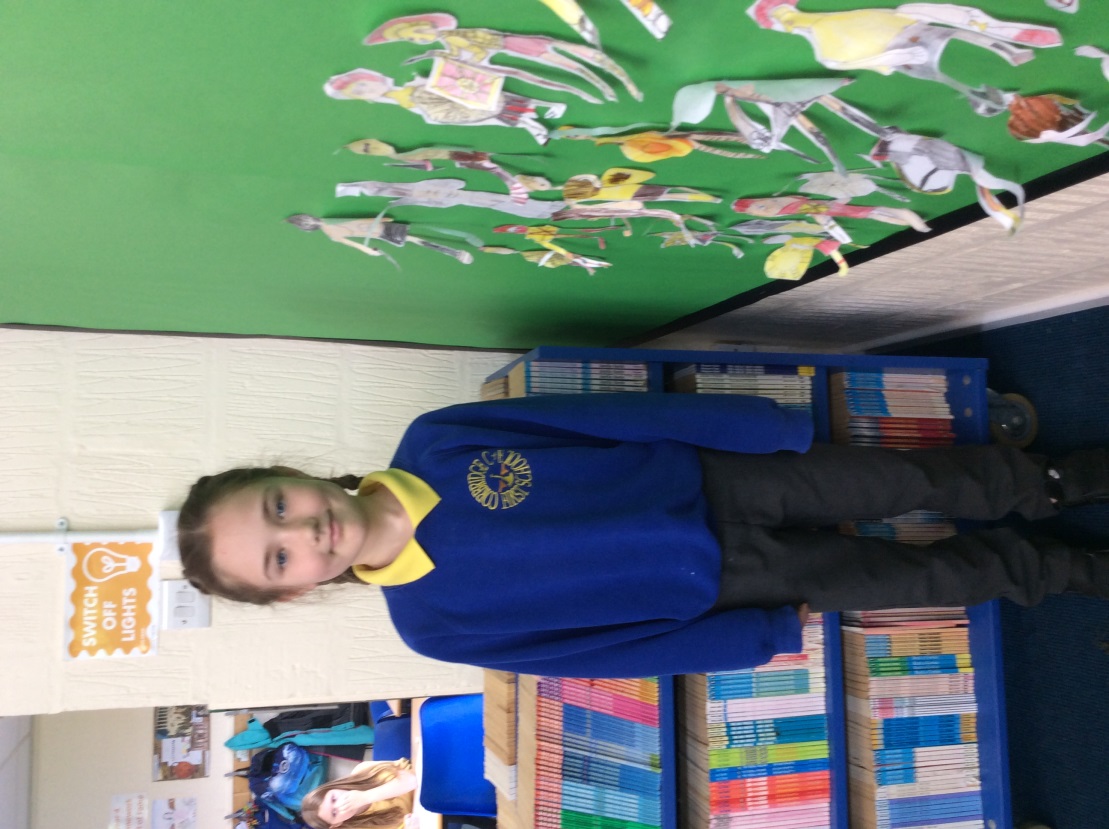 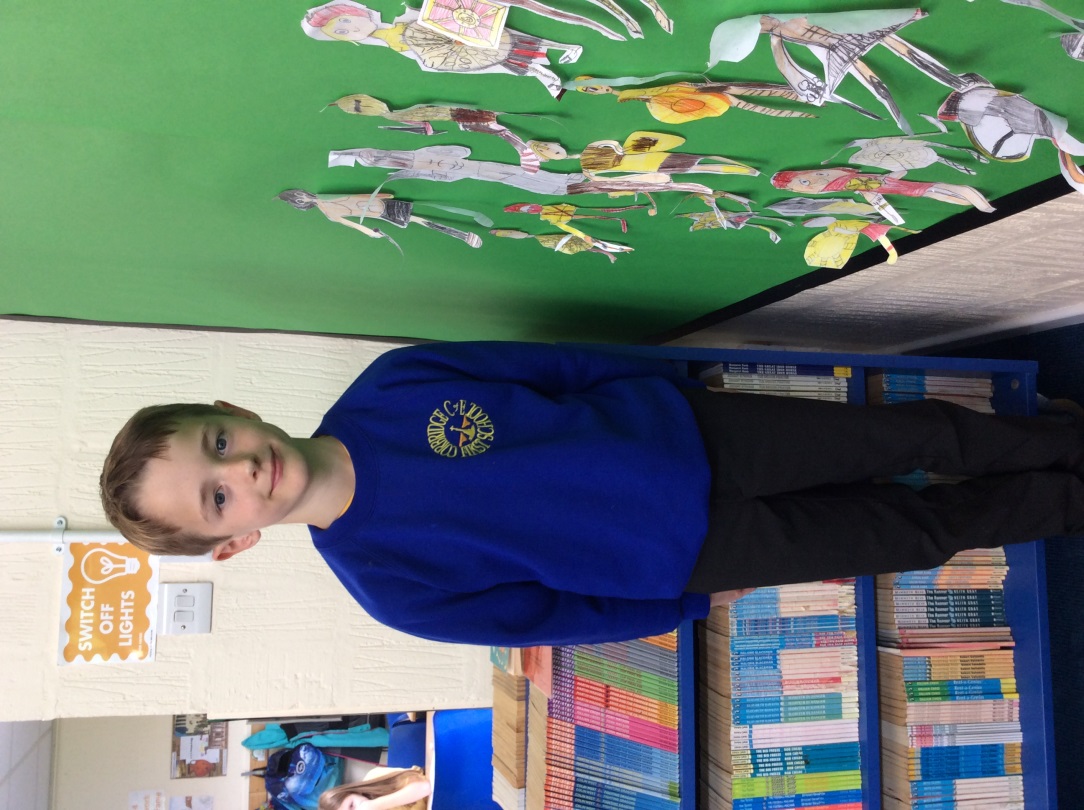 